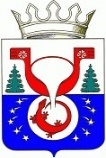 ТЕРРИТОРИАЛЬНАЯ ИЗБИРАТЕЛЬНАЯ КОМИССИЯОМУТНИНСКОГО РАЙОНАКИРОВСКОЙ ОБЛАСТИПОСТАНОВЛЕНИЕг. ОмутнинскО внесении изменений                                                                                                                                 в состав участковой избирательной комиссии                                               Омутнинского района №758В соответствии со статьями 26, 27, 29 Федерального закона «Об основных гарантиях избирательных прав и права на участие в референдуме граждан Российской Федерации» территориальная избирательная комиссия Омутнинского района Кировской области ПОСТАНОВЛЯЕТ:Освободить Шулепову Ирину Александровну  от обязанностей председателя участковой избирательной комиссии №758.Освободить Шулепову Ирину Александровну  от обязанностей члена участковой избирательной комиссии №758 с правом решающего голоса до истечения срока полномочий.Назначить членом участковой избирательной комиссии №758 с правом решающего голоса Одинцову Евгению Сергеевну, 19 марта 1979 года рождения, высшее профессиональное,  Администрация Омутнинского района, консультант по муниципальной службе и кадрам,  для назначения в состав комиссии предложена Омутнинским местным отделением Всероссийской политической партии "Единая Россия".4. Назначить председателем участковой избирательной комиссии №758 Одинцову Евгению Сергеевну  .5. Опубликовать настоящее постановление на официальном Интернет - сайте муниципального образования Омутнинский муниципальный район Кировской области (omutninsky.ru).15.08.2022№51/502Председатель территориальной избирательной комиссии Омутнинского района Е.В.СуровцеваСекретарьтерриториальной избирательной комиссии Омутнинского района  Е.И. Корякина